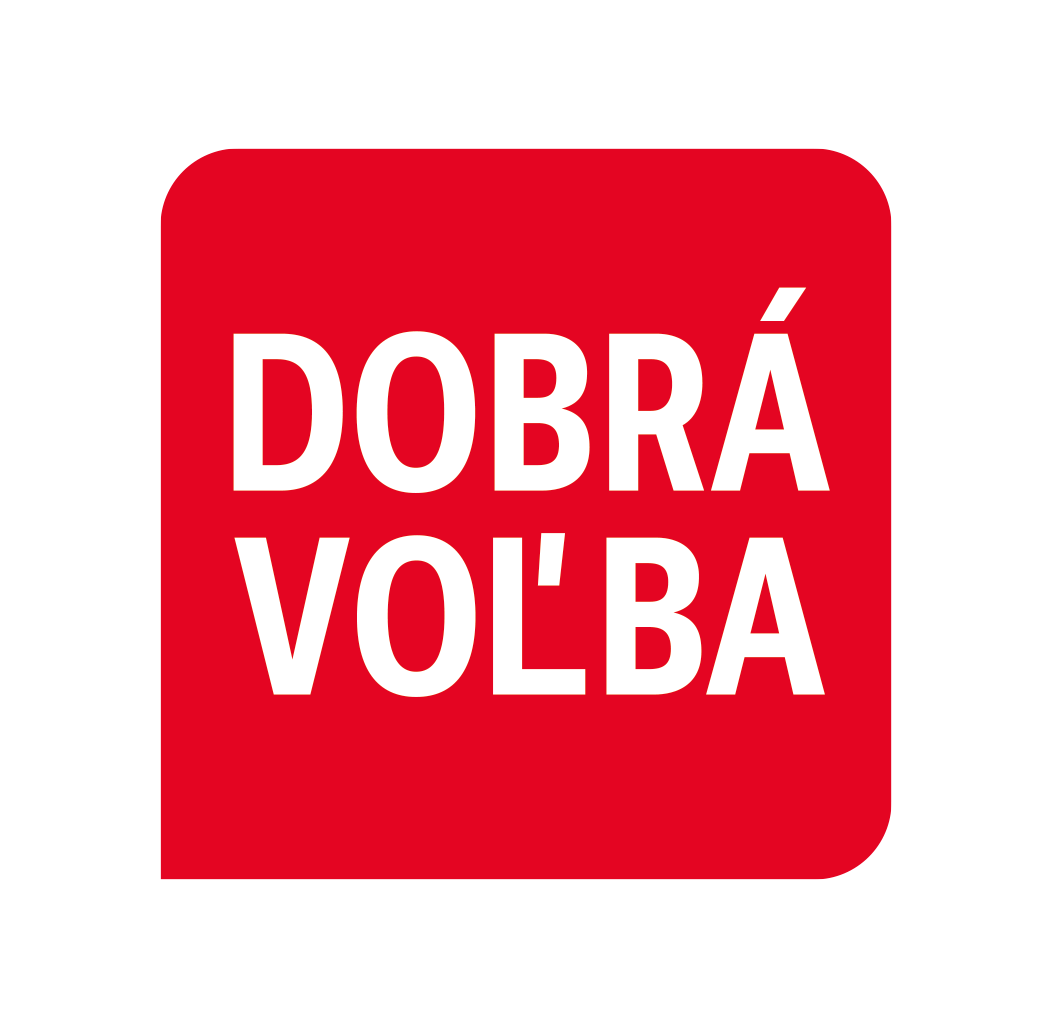 VYHLÁSENIEPoskytovateľMeno a priezvisko/Obchodné meno:IČO/Dátum narodenia:Adresa trvalého pobytu /Sídlo:						Bankové spojenie: Číslo účtu (IBAN): E-mailová adresa:týmto v súlade s ustanovením § 23 zákona č. 85/2005 Z.z. o politických stranách a politických hnutiach v znení neskorších predpisov v y h l a s u j e m ,že ako poskytovateľ iného bezodplatného plnenia pre politickú stranu DOBRÁ VOĽBA, IČO: 52659631, číslo registrácie SVS-OVR1-2019/030552, so sídlom Jarošova 1, 831 03 Bratislava, nie som osobou podľa § 23 ods. 7 písm. g) zákona č. 85/2005 Z.z. o politických stranách a politických hnutiach v znení neskorších predpisov.V .............................. dňa.....................................										…………………………………………									PoskytovateľPo vyplnení a podpísaní toto vyhlásenie prosím naskenujte a pošlite na email:kontakt@dobravolba2020.skDarovať môžete zadaním nižšie uvedených údajov: IBAN: SK8709000000005163771806Popis platby: Meno priezvisko_darĎakujeme!